ROZPOČTOVÝ DOKLADROZPOČTOVÝ DOKLADROZPOČTOVÝ DOKLADROZPOČTOVÝ DOKLADROZPOČTOVÝ DOKLADROZPOČTOVÝ DOKLADROZPOČTOVÝ DOKLADROZPOČTOVÝ DOKLAD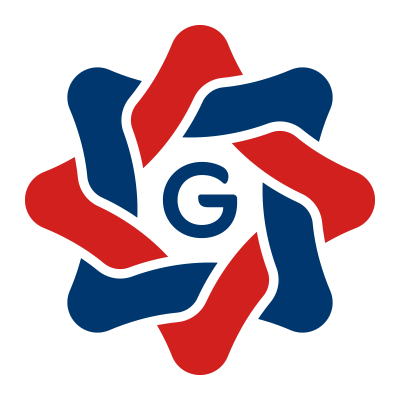 Výpis zápisůVýpis zápisůVýpis zápisůVýpis zápisůVýpis zápisůVýpis zápisůVýpis zápisůVýpis zápisůČíslo:Číslo:000202202000202202000202202000202202000202202000202202Druh:Druh:333333IČO:IČO:002356870023568700235687002356870023568700235687Název:Název:Obec Radovesnice IIObec Radovesnice IIObec Radovesnice IIObec Radovesnice IIObec Radovesnice IIObec Radovesnice IIDatum dokladu: 2023/03/30Datum dokladu: 2023/03/30Datum dokladu: 2023/03/30Datum dokladu: 2023/03/30Datum dokladu: 2023/03/30Datum dokladu: 2023/03/30Datum dokladu: 2023/03/30Datum dokladu: 2023/03/30Datum dokladu: 2023/03/30Datum dokladu: 2023/03/30Datum dokladu: 2023/03/30Datum dokladu: 2023/03/30Datum dokladu: 2023/03/30*PRO-A;*ROC-2-2023;*RON-Rozpočtové opatření č. 2/2023;*ROSO-Zastupitelstvo obce Radovesnice II ;*RODSCH-202303*PRO-A;*ROC-2-2023;*RON-Rozpočtové opatření č. 2/2023;*ROSO-Zastupitelstvo obce Radovesnice II ;*RODSCH-202303*PRO-A;*ROC-2-2023;*RON-Rozpočtové opatření č. 2/2023;*ROSO-Zastupitelstvo obce Radovesnice II ;*RODSCH-202303*PRO-A;*ROC-2-2023;*RON-Rozpočtové opatření č. 2/2023;*ROSO-Zastupitelstvo obce Radovesnice II ;*RODSCH-202303*PRO-A;*ROC-2-2023;*RON-Rozpočtové opatření č. 2/2023;*ROSO-Zastupitelstvo obce Radovesnice II ;*RODSCH-202303*PRO-A;*ROC-2-2023;*RON-Rozpočtové opatření č. 2/2023;*ROSO-Zastupitelstvo obce Radovesnice II ;*RODSCH-202303*PRO-A;*ROC-2-2023;*RON-Rozpočtové opatření č. 2/2023;*ROSO-Zastupitelstvo obce Radovesnice II ;*RODSCH-202303*PRO-A;*ROC-2-2023;*RON-Rozpočtové opatření č. 2/2023;*ROSO-Zastupitelstvo obce Radovesnice II ;*RODSCH-202303*PRO-A;*ROC-2-2023;*RON-Rozpočtové opatření č. 2/2023;*ROSO-Zastupitelstvo obce Radovesnice II ;*RODSCH-202303*PRO-A;*ROC-2-2023;*RON-Rozpočtové opatření č. 2/2023;*ROSO-Zastupitelstvo obce Radovesnice II ;*RODSCH-202303*PRO-A;*ROC-2-2023;*RON-Rozpočtové opatření č. 2/2023;*ROSO-Zastupitelstvo obce Radovesnice II ;*RODSCH-202303*PRO-A;*ROC-2-2023;*RON-Rozpočtové opatření č. 2/2023;*ROSO-Zastupitelstvo obce Radovesnice II ;*RODSCH-202303*PRO-A;*ROC-2-2023;*RON-Rozpočtové opatření č. 2/2023;*ROSO-Zastupitelstvo obce Radovesnice II ;*RODSCH-20230330;*RODVYV-20230406;30;*RODVYV-20230406;30;*RODVYV-20230406;30;*RODVYV-20230406;30;*RODVYV-20230406;30;*RODVYV-20230406;30;*RODVYV-20230406;30;*RODVYV-20230406;30;*RODVYV-20230406;30;*RODVYV-20230406;30;*RODVYV-20230406;30;*RODVYV-20230406;30;*RODVYV-20230406;SuAuOdPaPolPolZjZjUzOrjOrgMdDal23111221122115 400,00 0,00 Základní běžný účet územních samosprávných celků;Rozpočtový reprezentant;-;Bez ODPA;Př.z DPPO v případech, kdy poplat. je obec, s výj.;-;-;-;-Základní běžný účet územních samosprávných celků;Rozpočtový reprezentant;-;Bez ODPA;Př.z DPPO v případech, kdy poplat. je obec, s výj.;-;-;-;-Základní běžný účet územních samosprávných celků;Rozpočtový reprezentant;-;Bez ODPA;Př.z DPPO v případech, kdy poplat. je obec, s výj.;-;-;-;-Základní běžný účet územních samosprávných celků;Rozpočtový reprezentant;-;Bez ODPA;Př.z DPPO v případech, kdy poplat. je obec, s výj.;-;-;-;-Základní běžný účet územních samosprávných celků;Rozpočtový reprezentant;-;Bez ODPA;Př.z DPPO v případech, kdy poplat. je obec, s výj.;-;-;-;-Základní běžný účet územních samosprávných celků;Rozpočtový reprezentant;-;Bez ODPA;Př.z DPPO v případech, kdy poplat. je obec, s výj.;-;-;-;-Základní běžný účet územních samosprávných celků;Rozpočtový reprezentant;-;Bez ODPA;Př.z DPPO v případech, kdy poplat. je obec, s výj.;-;-;-;-Základní běžný účet územních samosprávných celků;Rozpočtový reprezentant;-;Bez ODPA;Př.z DPPO v případech, kdy poplat. je obec, s výj.;-;-;-;-Základní běžný účet územních samosprávných celků;Rozpočtový reprezentant;-;Bez ODPA;Př.z DPPO v případech, kdy poplat. je obec, s výj.;-;-;-;-Základní běžný účet územních samosprávných celků;Rozpočtový reprezentant;-;Bez ODPA;Př.z DPPO v případech, kdy poplat. je obec, s výj.;-;-;-;-Základní běžný účet územních samosprávných celků;Rozpočtový reprezentant;-;Bez ODPA;Př.z DPPO v případech, kdy poplat. je obec, s výj.;-;-;-;-Základní běžný účet územních samosprávných celků;Rozpočtový reprezentant;-;Bez ODPA;Př.z DPPO v případech, kdy poplat. je obec, s výj.;-;-;-;-23100631021412141200 000,00 0,00 Základní běžný účet územních samosprávných celků;Rozpočtový reprezentant;-;Obecné příjmy a výdaje z finančních operací;Příjem z úroků;-;-;-;-Základní běžný účet územních samosprávných celků;Rozpočtový reprezentant;-;Obecné příjmy a výdaje z finančních operací;Příjem z úroků;-;-;-;-Základní běžný účet územních samosprávných celků;Rozpočtový reprezentant;-;Obecné příjmy a výdaje z finančních operací;Příjem z úroků;-;-;-;-Základní běžný účet územních samosprávných celků;Rozpočtový reprezentant;-;Obecné příjmy a výdaje z finančních operací;Příjem z úroků;-;-;-;-Základní běžný účet územních samosprávných celků;Rozpočtový reprezentant;-;Obecné příjmy a výdaje z finančních operací;Příjem z úroků;-;-;-;-Základní běžný účet územních samosprávných celků;Rozpočtový reprezentant;-;Obecné příjmy a výdaje z finančních operací;Příjem z úroků;-;-;-;-Základní běžný účet územních samosprávných celků;Rozpočtový reprezentant;-;Obecné příjmy a výdaje z finančních operací;Příjem z úroků;-;-;-;-Základní běžný účet územních samosprávných celků;Rozpočtový reprezentant;-;Obecné příjmy a výdaje z finančních operací;Příjem z úroků;-;-;-;-Základní běžný účet územních samosprávných celků;Rozpočtový reprezentant;-;Obecné příjmy a výdaje z finančních operací;Příjem z úroků;-;-;-;-Základní běžný účet územních samosprávných celků;Rozpočtový reprezentant;-;Obecné příjmy a výdaje z finančních operací;Příjem z úroků;-;-;-;-Základní běžný účet územních samosprávných celků;Rozpočtový reprezentant;-;Obecné příjmy a výdaje z finančních operací;Příjem z úroků;-;-;-;-Základní běžný účet územních samosprávných celků;Rozpočtový reprezentant;-;Obecné příjmy a výdaje z finančních operací;Příjem z úroků;-;-;-;-2314111411100009800816 693,00-0,00 Základní běžný účet územních samosprávných celků;Rozpočtový reprezentant;-;Bez ODPA;Neinvestiční přijaté transf.z všeob.pokl.správy SR;-;Volby prezidenta;-;-Základní běžný účet územních samosprávných celků;Rozpočtový reprezentant;-;Bez ODPA;Neinvestiční přijaté transf.z všeob.pokl.správy SR;-;Volby prezidenta;-;-Základní běžný účet územních samosprávných celků;Rozpočtový reprezentant;-;Bez ODPA;Neinvestiční přijaté transf.z všeob.pokl.správy SR;-;Volby prezidenta;-;-Základní běžný účet územních samosprávných celků;Rozpočtový reprezentant;-;Bez ODPA;Neinvestiční přijaté transf.z všeob.pokl.správy SR;-;Volby prezidenta;-;-Základní běžný účet územních samosprávných celků;Rozpočtový reprezentant;-;Bez ODPA;Neinvestiční přijaté transf.z všeob.pokl.správy SR;-;Volby prezidenta;-;-Základní běžný účet územních samosprávných celků;Rozpočtový reprezentant;-;Bez ODPA;Neinvestiční přijaté transf.z všeob.pokl.správy SR;-;Volby prezidenta;-;-Základní běžný účet územních samosprávných celků;Rozpočtový reprezentant;-;Bez ODPA;Neinvestiční přijaté transf.z všeob.pokl.správy SR;-;Volby prezidenta;-;-Základní běžný účet územních samosprávných celků;Rozpočtový reprezentant;-;Bez ODPA;Neinvestiční přijaté transf.z všeob.pokl.správy SR;-;Volby prezidenta;-;-Základní běžný účet územních samosprávných celků;Rozpočtový reprezentant;-;Bez ODPA;Neinvestiční přijaté transf.z všeob.pokl.správy SR;-;Volby prezidenta;-;-Základní běžný účet územních samosprávných celků;Rozpočtový reprezentant;-;Bez ODPA;Neinvestiční přijaté transf.z všeob.pokl.správy SR;-;Volby prezidenta;-;-Základní běžný účet územních samosprávných celků;Rozpočtový reprezentant;-;Bez ODPA;Neinvestiční přijaté transf.z všeob.pokl.správy SR;-;Volby prezidenta;-;-Základní běžný účet územních samosprávných celků;Rozpočtový reprezentant;-;Bez ODPA;Neinvestiční přijaté transf.z všeob.pokl.správy SR;-;Volby prezidenta;-;-231006112502350230,00 175 273,00-Základní běžný účet územních samosprávných celků;Rozpočtový reprezentant;-;Zastupitelstva obcí;Odměny členů zastupitelstev obcí a krajů;-;-;-;-Základní běžný účet územních samosprávných celků;Rozpočtový reprezentant;-;Zastupitelstva obcí;Odměny členů zastupitelstev obcí a krajů;-;-;-;-Základní běžný účet územních samosprávných celků;Rozpočtový reprezentant;-;Zastupitelstva obcí;Odměny členů zastupitelstev obcí a krajů;-;-;-;-Základní běžný účet územních samosprávných celků;Rozpočtový reprezentant;-;Zastupitelstva obcí;Odměny členů zastupitelstev obcí a krajů;-;-;-;-Základní běžný účet územních samosprávných celků;Rozpočtový reprezentant;-;Zastupitelstva obcí;Odměny členů zastupitelstev obcí a krajů;-;-;-;-Základní běžný účet územních samosprávných celků;Rozpočtový reprezentant;-;Zastupitelstva obcí;Odměny členů zastupitelstev obcí a krajů;-;-;-;-Základní běžný účet územních samosprávných celků;Rozpočtový reprezentant;-;Zastupitelstva obcí;Odměny členů zastupitelstev obcí a krajů;-;-;-;-Základní běžný účet územních samosprávných celků;Rozpočtový reprezentant;-;Zastupitelstva obcí;Odměny členů zastupitelstev obcí a krajů;-;-;-;-Základní běžný účet územních samosprávných celků;Rozpočtový reprezentant;-;Zastupitelstva obcí;Odměny členů zastupitelstev obcí a krajů;-;-;-;-Základní běžný účet územních samosprávných celků;Rozpočtový reprezentant;-;Zastupitelstva obcí;Odměny členů zastupitelstev obcí a krajů;-;-;-;-Základní běžný účet územních samosprávných celků;Rozpočtový reprezentant;-;Zastupitelstva obcí;Odměny členů zastupitelstev obcí a krajů;-;-;-;-Základní běžný účet územních samosprávných celků;Rozpočtový reprezentant;-;Zastupitelstva obcí;Odměny členů zastupitelstev obcí a krajů;-;-;-;-231003631513951390,00 10 000,00 Základní běžný účet územních samosprávných celků;Rozpočtový reprezentant;-;Veřejné osvětlení;Nákup materiálu jinde nezařazený;-;-;-;-Základní běžný účet územních samosprávných celků;Rozpočtový reprezentant;-;Veřejné osvětlení;Nákup materiálu jinde nezařazený;-;-;-;-Základní běžný účet územních samosprávných celků;Rozpočtový reprezentant;-;Veřejné osvětlení;Nákup materiálu jinde nezařazený;-;-;-;-Základní běžný účet územních samosprávných celků;Rozpočtový reprezentant;-;Veřejné osvětlení;Nákup materiálu jinde nezařazený;-;-;-;-Základní běžný účet územních samosprávných celků;Rozpočtový reprezentant;-;Veřejné osvětlení;Nákup materiálu jinde nezařazený;-;-;-;-Základní běžný účet územních samosprávných celků;Rozpočtový reprezentant;-;Veřejné osvětlení;Nákup materiálu jinde nezařazený;-;-;-;-Základní běžný účet územních samosprávných celků;Rozpočtový reprezentant;-;Veřejné osvětlení;Nákup materiálu jinde nezařazený;-;-;-;-Základní běžný účet územních samosprávných celků;Rozpočtový reprezentant;-;Veřejné osvětlení;Nákup materiálu jinde nezařazený;-;-;-;-Základní běžný účet územních samosprávných celků;Rozpočtový reprezentant;-;Veřejné osvětlení;Nákup materiálu jinde nezařazený;-;-;-;-Základní běžný účet územních samosprávných celků;Rozpočtový reprezentant;-;Veřejné osvětlení;Nákup materiálu jinde nezařazený;-;-;-;-Základní běžný účet územních samosprávných celků;Rozpočtový reprezentant;-;Veřejné osvětlení;Nákup materiálu jinde nezařazený;-;-;-;-Základní běžný účet územních samosprávných celků;Rozpočtový reprezentant;-;Veřejné osvětlení;Nákup materiálu jinde nezařazený;-;-;-;-231002341516951690,00 20 000,00 Základní běžný účet územních samosprávných celků;Rozpočtový reprezentant;-;Vodní díla v zemědělské krajině;Nákup ostatních služeb;-;-;-;-Základní běžný účet územních samosprávných celků;Rozpočtový reprezentant;-;Vodní díla v zemědělské krajině;Nákup ostatních služeb;-;-;-;-Základní běžný účet územních samosprávných celků;Rozpočtový reprezentant;-;Vodní díla v zemědělské krajině;Nákup ostatních služeb;-;-;-;-Základní běžný účet územních samosprávných celků;Rozpočtový reprezentant;-;Vodní díla v zemědělské krajině;Nákup ostatních služeb;-;-;-;-Základní běžný účet územních samosprávných celků;Rozpočtový reprezentant;-;Vodní díla v zemědělské krajině;Nákup ostatních služeb;-;-;-;-Základní běžný účet územních samosprávných celků;Rozpočtový reprezentant;-;Vodní díla v zemědělské krajině;Nákup ostatních služeb;-;-;-;-Základní běžný účet územních samosprávných celků;Rozpočtový reprezentant;-;Vodní díla v zemědělské krajině;Nákup ostatních služeb;-;-;-;-Základní běžný účet územních samosprávných celků;Rozpočtový reprezentant;-;Vodní díla v zemědělské krajině;Nákup ostatních služeb;-;-;-;-Základní běžný účet územních samosprávných celků;Rozpočtový reprezentant;-;Vodní díla v zemědělské krajině;Nákup ostatních služeb;-;-;-;-Základní běžný účet územních samosprávných celků;Rozpočtový reprezentant;-;Vodní díla v zemědělské krajině;Nákup ostatních služeb;-;-;-;-Základní běžný účet územních samosprávných celků;Rozpočtový reprezentant;-;Vodní díla v zemědělské krajině;Nákup ostatních služeb;-;-;-;-Základní běžný účet územních samosprávných celků;Rozpočtový reprezentant;-;Vodní díla v zemědělské krajině;Nákup ostatních služeb;-;-;-;-231003326517151710,00 300 000,00 Základní běžný účet územních samosprávných celků;Rozpočtový reprezentant;-;Poříz.,zach.a obnova hodnot MK, nár. a hist.pověd.;Opravy a udržování;-;-;-;-Základní běžný účet územních samosprávných celků;Rozpočtový reprezentant;-;Poříz.,zach.a obnova hodnot MK, nár. a hist.pověd.;Opravy a udržování;-;-;-;-Základní běžný účet územních samosprávných celků;Rozpočtový reprezentant;-;Poříz.,zach.a obnova hodnot MK, nár. a hist.pověd.;Opravy a udržování;-;-;-;-Základní běžný účet územních samosprávných celků;Rozpočtový reprezentant;-;Poříz.,zach.a obnova hodnot MK, nár. a hist.pověd.;Opravy a udržování;-;-;-;-Základní běžný účet územních samosprávných celků;Rozpočtový reprezentant;-;Poříz.,zach.a obnova hodnot MK, nár. a hist.pověd.;Opravy a udržování;-;-;-;-Základní běžný účet územních samosprávných celků;Rozpočtový reprezentant;-;Poříz.,zach.a obnova hodnot MK, nár. a hist.pověd.;Opravy a udržování;-;-;-;-Základní běžný účet územních samosprávných celků;Rozpočtový reprezentant;-;Poříz.,zach.a obnova hodnot MK, nár. a hist.pověd.;Opravy a udržování;-;-;-;-Základní běžný účet územních samosprávných celků;Rozpočtový reprezentant;-;Poříz.,zach.a obnova hodnot MK, nár. a hist.pověd.;Opravy a udržování;-;-;-;-Základní běžný účet územních samosprávných celků;Rozpočtový reprezentant;-;Poříz.,zach.a obnova hodnot MK, nár. a hist.pověd.;Opravy a udržování;-;-;-;-Základní běžný účet územních samosprávných celků;Rozpočtový reprezentant;-;Poříz.,zach.a obnova hodnot MK, nár. a hist.pověd.;Opravy a udržování;-;-;-;-Základní běžný účet územních samosprávných celků;Rozpočtový reprezentant;-;Poříz.,zach.a obnova hodnot MK, nár. a hist.pověd.;Opravy a udržování;-;-;-;-Základní běžný účet územních samosprávných celků;Rozpočtový reprezentant;-;Poříz.,zach.a obnova hodnot MK, nár. a hist.pověd.;Opravy a udržování;-;-;-;-231003412517151710,00 55 000,00-Základní běžný účet územních samosprávných celků;Rozpočtový reprezentant;-;Sportovní zařízení ve vlastnictví obce;Opravy a udržování;-;-;-;-Základní běžný účet územních samosprávných celků;Rozpočtový reprezentant;-;Sportovní zařízení ve vlastnictví obce;Opravy a udržování;-;-;-;-Základní běžný účet územních samosprávných celků;Rozpočtový reprezentant;-;Sportovní zařízení ve vlastnictví obce;Opravy a udržování;-;-;-;-Základní běžný účet územních samosprávných celků;Rozpočtový reprezentant;-;Sportovní zařízení ve vlastnictví obce;Opravy a udržování;-;-;-;-Základní běžný účet územních samosprávných celků;Rozpočtový reprezentant;-;Sportovní zařízení ve vlastnictví obce;Opravy a udržování;-;-;-;-Základní běžný účet územních samosprávných celků;Rozpočtový reprezentant;-;Sportovní zařízení ve vlastnictví obce;Opravy a udržování;-;-;-;-Základní běžný účet územních samosprávných celků;Rozpočtový reprezentant;-;Sportovní zařízení ve vlastnictví obce;Opravy a udržování;-;-;-;-Základní běžný účet územních samosprávných celků;Rozpočtový reprezentant;-;Sportovní zařízení ve vlastnictví obce;Opravy a udržování;-;-;-;-Základní běžný účet územních samosprávných celků;Rozpočtový reprezentant;-;Sportovní zařízení ve vlastnictví obce;Opravy a udržování;-;-;-;-Základní běžný účet územních samosprávných celků;Rozpočtový reprezentant;-;Sportovní zařízení ve vlastnictví obce;Opravy a udržování;-;-;-;-Základní běžný účet územních samosprávných celků;Rozpočtový reprezentant;-;Sportovní zařízení ve vlastnictví obce;Opravy a udržování;-;-;-;-Základní běžný účet územních samosprávných celků;Rozpočtový reprezentant;-;Sportovní zařízení ve vlastnictví obce;Opravy a udržování;-;-;-;-231003613517151710,00 100 000,00-Základní běžný účet územních samosprávných celků;Rozpočtový reprezentant;-;Nebytové hospodářství;Opravy a udržování;-;-;-;-Základní běžný účet územních samosprávných celků;Rozpočtový reprezentant;-;Nebytové hospodářství;Opravy a udržování;-;-;-;-Základní běžný účet územních samosprávných celků;Rozpočtový reprezentant;-;Nebytové hospodářství;Opravy a udržování;-;-;-;-Základní běžný účet územních samosprávných celků;Rozpočtový reprezentant;-;Nebytové hospodářství;Opravy a udržování;-;-;-;-Základní běžný účet územních samosprávných celků;Rozpočtový reprezentant;-;Nebytové hospodářství;Opravy a udržování;-;-;-;-Základní běžný účet územních samosprávných celků;Rozpočtový reprezentant;-;Nebytové hospodářství;Opravy a udržování;-;-;-;-Základní běžný účet územních samosprávných celků;Rozpočtový reprezentant;-;Nebytové hospodářství;Opravy a udržování;-;-;-;-Základní běžný účet územních samosprávných celků;Rozpočtový reprezentant;-;Nebytové hospodářství;Opravy a udržování;-;-;-;-Základní běžný účet územních samosprávných celků;Rozpočtový reprezentant;-;Nebytové hospodářství;Opravy a udržování;-;-;-;-Základní běžný účet územních samosprávných celků;Rozpočtový reprezentant;-;Nebytové hospodářství;Opravy a udržování;-;-;-;-Základní běžný účet územních samosprávných celků;Rozpočtový reprezentant;-;Nebytové hospodářství;Opravy a udržování;-;-;-;-Základní běžný účet územních samosprávných celků;Rozpočtový reprezentant;-;Nebytové hospodářství;Opravy a udržování;-;-;-;-231003745517551750,00 3 000,00 Základní běžný účet územních samosprávných celků;Rozpočtový reprezentant;-;Péče o vzhled obcí a veřejnou zeleň;Pohoštění;-;-;-;-Základní běžný účet územních samosprávných celků;Rozpočtový reprezentant;-;Péče o vzhled obcí a veřejnou zeleň;Pohoštění;-;-;-;-Základní běžný účet územních samosprávných celků;Rozpočtový reprezentant;-;Péče o vzhled obcí a veřejnou zeleň;Pohoštění;-;-;-;-Základní běžný účet územních samosprávných celků;Rozpočtový reprezentant;-;Péče o vzhled obcí a veřejnou zeleň;Pohoštění;-;-;-;-Základní běžný účet územních samosprávných celků;Rozpočtový reprezentant;-;Péče o vzhled obcí a veřejnou zeleň;Pohoštění;-;-;-;-Základní běžný účet územních samosprávných celků;Rozpočtový reprezentant;-;Péče o vzhled obcí a veřejnou zeleň;Pohoštění;-;-;-;-Základní běžný účet územních samosprávných celků;Rozpočtový reprezentant;-;Péče o vzhled obcí a veřejnou zeleň;Pohoštění;-;-;-;-Základní běžný účet územních samosprávných celků;Rozpočtový reprezentant;-;Péče o vzhled obcí a veřejnou zeleň;Pohoštění;-;-;-;-Základní běžný účet územních samosprávných celků;Rozpočtový reprezentant;-;Péče o vzhled obcí a veřejnou zeleň;Pohoštění;-;-;-;-Základní běžný účet územních samosprávných celků;Rozpočtový reprezentant;-;Péče o vzhled obcí a veřejnou zeleň;Pohoštění;-;-;-;-Základní běžný účet územních samosprávných celků;Rozpočtový reprezentant;-;Péče o vzhled obcí a veřejnou zeleň;Pohoštění;-;-;-;-Základní běžný účet územních samosprávných celků;Rozpočtový reprezentant;-;Péče o vzhled obcí a veřejnou zeleň;Pohoštění;-;-;-;-231006118517551750000980080,00 2 580,00 Základní běžný účet územních samosprávných celků;Rozpočtový reprezentant;-;Volba prezidenta republiky;Pohoštění;-;Volby prezidenta;-;-Základní běžný účet územních samosprávných celků;Rozpočtový reprezentant;-;Volba prezidenta republiky;Pohoštění;-;Volby prezidenta;-;-Základní běžný účet územních samosprávných celků;Rozpočtový reprezentant;-;Volba prezidenta republiky;Pohoštění;-;Volby prezidenta;-;-Základní běžný účet územních samosprávných celků;Rozpočtový reprezentant;-;Volba prezidenta republiky;Pohoštění;-;Volby prezidenta;-;-Základní běžný účet územních samosprávných celků;Rozpočtový reprezentant;-;Volba prezidenta republiky;Pohoštění;-;Volby prezidenta;-;-Základní běžný účet územních samosprávných celků;Rozpočtový reprezentant;-;Volba prezidenta republiky;Pohoštění;-;Volby prezidenta;-;-Základní běžný účet územních samosprávných celků;Rozpočtový reprezentant;-;Volba prezidenta republiky;Pohoštění;-;Volby prezidenta;-;-Základní běžný účet územních samosprávných celků;Rozpočtový reprezentant;-;Volba prezidenta republiky;Pohoštění;-;Volby prezidenta;-;-Základní běžný účet územních samosprávných celků;Rozpočtový reprezentant;-;Volba prezidenta republiky;Pohoštění;-;Volby prezidenta;-;-Základní běžný účet územních samosprávných celků;Rozpočtový reprezentant;-;Volba prezidenta republiky;Pohoštění;-;Volby prezidenta;-;-Základní běžný účet územních samosprávných celků;Rozpočtový reprezentant;-;Volba prezidenta republiky;Pohoštění;-;Volby prezidenta;-;-Základní běžný účet územních samosprávných celků;Rozpočtový reprezentant;-;Volba prezidenta republiky;Pohoštění;-;Volby prezidenta;-;-231006399536553650,00 165 400,00 Základní běžný účet územních samosprávných celků;Rozpočtový reprezentant;-;Ostatní finanční operace;Platby daní krajům, obcím a státním fondům;-;-;-;-Základní běžný účet územních samosprávných celků;Rozpočtový reprezentant;-;Ostatní finanční operace;Platby daní krajům, obcím a státním fondům;-;-;-;-Základní běžný účet územních samosprávných celků;Rozpočtový reprezentant;-;Ostatní finanční operace;Platby daní krajům, obcím a státním fondům;-;-;-;-Základní běžný účet územních samosprávných celků;Rozpočtový reprezentant;-;Ostatní finanční operace;Platby daní krajům, obcím a státním fondům;-;-;-;-Základní běžný účet územních samosprávných celků;Rozpočtový reprezentant;-;Ostatní finanční operace;Platby daní krajům, obcím a státním fondům;-;-;-;-Základní běžný účet územních samosprávných celků;Rozpočtový reprezentant;-;Ostatní finanční operace;Platby daní krajům, obcím a státním fondům;-;-;-;-Základní běžný účet územních samosprávných celků;Rozpočtový reprezentant;-;Ostatní finanční operace;Platby daní krajům, obcím a státním fondům;-;-;-;-Základní běžný účet územních samosprávných celků;Rozpočtový reprezentant;-;Ostatní finanční operace;Platby daní krajům, obcím a státním fondům;-;-;-;-Základní běžný účet územních samosprávných celků;Rozpočtový reprezentant;-;Ostatní finanční operace;Platby daní krajům, obcím a státním fondům;-;-;-;-Základní běžný účet územních samosprávných celků;Rozpočtový reprezentant;-;Ostatní finanční operace;Platby daní krajům, obcím a státním fondům;-;-;-;-Základní běžný účet územních samosprávných celků;Rozpočtový reprezentant;-;Ostatní finanční operace;Platby daní krajům, obcím a státním fondům;-;-;-;-Základní běžný účet územních samosprávných celků;Rozpočtový reprezentant;-;Ostatní finanční operace;Platby daní krajům, obcím a státním fondům;-;-;-;-2310023416121612123410,00 55 000,00 Základní běžný účet územních samosprávných celků;Rozpočtový reprezentant;-;Vodní díla v zemědělské krajině;Stavby;-;-;-;-Základní běžný účet územních samosprávných celků;Rozpočtový reprezentant;-;Vodní díla v zemědělské krajině;Stavby;-;-;-;-Základní běžný účet územních samosprávných celků;Rozpočtový reprezentant;-;Vodní díla v zemědělské krajině;Stavby;-;-;-;-Základní běžný účet územních samosprávných celků;Rozpočtový reprezentant;-;Vodní díla v zemědělské krajině;Stavby;-;-;-;-Základní běžný účet územních samosprávných celků;Rozpočtový reprezentant;-;Vodní díla v zemědělské krajině;Stavby;-;-;-;-Základní běžný účet územních samosprávných celků;Rozpočtový reprezentant;-;Vodní díla v zemědělské krajině;Stavby;-;-;-;-Základní běžný účet územních samosprávných celků;Rozpočtový reprezentant;-;Vodní díla v zemědělské krajině;Stavby;-;-;-;-Základní běžný účet územních samosprávných celků;Rozpočtový reprezentant;-;Vodní díla v zemědělské krajině;Stavby;-;-;-;-Základní běžný účet územních samosprávných celků;Rozpočtový reprezentant;-;Vodní díla v zemědělské krajině;Stavby;-;-;-;-Základní běžný účet územních samosprávných celků;Rozpočtový reprezentant;-;Vodní díla v zemědělské krajině;Stavby;-;-;-;-Základní běžný účet územních samosprávných celků;Rozpočtový reprezentant;-;Vodní díla v zemědělské krajině;Stavby;-;-;-;-Základní běžný účet územních samosprávných celků;Rozpočtový reprezentant;-;Vodní díla v zemědělské krajině;Stavby;-;-;-;-231003639613061300,00 73 000,00 Základní běžný účet územních samosprávných celků;Rozpočtový reprezentant;-;Komunální služby a územní rozvoj jinde nezařazené;Pozemky;-;-;-;-Základní běžný účet územních samosprávných celků;Rozpočtový reprezentant;-;Komunální služby a územní rozvoj jinde nezařazené;Pozemky;-;-;-;-Základní běžný účet územních samosprávných celků;Rozpočtový reprezentant;-;Komunální služby a územní rozvoj jinde nezařazené;Pozemky;-;-;-;-Základní běžný účet územních samosprávných celků;Rozpočtový reprezentant;-;Komunální služby a územní rozvoj jinde nezařazené;Pozemky;-;-;-;-Základní běžný účet územních samosprávných celků;Rozpočtový reprezentant;-;Komunální služby a územní rozvoj jinde nezařazené;Pozemky;-;-;-;-Základní běžný účet územních samosprávných celků;Rozpočtový reprezentant;-;Komunální služby a územní rozvoj jinde nezařazené;Pozemky;-;-;-;-Základní běžný účet územních samosprávných celků;Rozpočtový reprezentant;-;Komunální služby a územní rozvoj jinde nezařazené;Pozemky;-;-;-;-Základní běžný účet územních samosprávných celků;Rozpočtový reprezentant;-;Komunální služby a územní rozvoj jinde nezařazené;Pozemky;-;-;-;-Základní běžný účet územních samosprávných celků;Rozpočtový reprezentant;-;Komunální služby a územní rozvoj jinde nezařazené;Pozemky;-;-;-;-Základní běžný účet územních samosprávných celků;Rozpočtový reprezentant;-;Komunální služby a územní rozvoj jinde nezařazené;Pozemky;-;-;-;-Základní běžný účet územních samosprávných celků;Rozpočtový reprezentant;-;Komunální služby a územní rozvoj jinde nezařazené;Pozemky;-;-;-;-Základní běžný účet územních samosprávných celků;Rozpočtový reprezentant;-;Komunální služby a územní rozvoj jinde nezařazené;Pozemky;-;-;-;-Součet za doklad :Součet za doklad :Součet za doklad :Součet za doklad :Součet za doklad :Součet za doklad :Součet za doklad :Součet za doklad :Součet za doklad :Součet za doklad :Součet za doklad :298 707,00 298 707,00 Záznam provedl: Iveta ŠpinkováZáznam provedl: Iveta ŠpinkováZáznam provedl: Iveta ŠpinkováZáznam provedl: Iveta ŠpinkováZáznam provedl: Iveta ŠpinkováZáznam provedl: Iveta ŠpinkováZáznam provedl: Iveta ŠpinkováZáznam provedl: Iveta ŠpinkováZáznam provedl: Iveta ŠpinkováZáznam provedl: Iveta ŠpinkováZáznam provedl: Iveta ŠpinkováZáznam provedl: Iveta ŠpinkováZáznam provedl: Iveta Špinková	Schváleno : 30.3.2023 Zastupitelstvem obce  Vyvěšeno :  6.4.2023                                                                                 Sejmuto :  	Schváleno : 30.3.2023 Zastupitelstvem obce  Vyvěšeno :  6.4.2023                                                                                 Sejmuto :  	Schváleno : 30.3.2023 Zastupitelstvem obce  Vyvěšeno :  6.4.2023                                                                                 Sejmuto :  	Schváleno : 30.3.2023 Zastupitelstvem obce  Vyvěšeno :  6.4.2023                                                                                 Sejmuto :  	Schváleno : 30.3.2023 Zastupitelstvem obce  Vyvěšeno :  6.4.2023                                                                                 Sejmuto :  	Schváleno : 30.3.2023 Zastupitelstvem obce  Vyvěšeno :  6.4.2023                                                                                 Sejmuto :  	Schváleno : 30.3.2023 Zastupitelstvem obce  Vyvěšeno :  6.4.2023                                                                                 Sejmuto :  	Schváleno : 30.3.2023 Zastupitelstvem obce  Vyvěšeno :  6.4.2023                                                                                 Sejmuto :  	Schváleno : 30.3.2023 Zastupitelstvem obce  Vyvěšeno :  6.4.2023                                                                                 Sejmuto :  	Schváleno : 30.3.2023 Zastupitelstvem obce  Vyvěšeno :  6.4.2023                                                                                 Sejmuto :  	Schváleno : 30.3.2023 Zastupitelstvem obce  Vyvěšeno :  6.4.2023                                                                                 Sejmuto :  	Schváleno : 30.3.2023 Zastupitelstvem obce  Vyvěšeno :  6.4.2023                                                                                 Sejmuto :  	Schváleno : 30.3.2023 Zastupitelstvem obce  Vyvěšeno :  6.4.2023                                                                                 Sejmuto :  